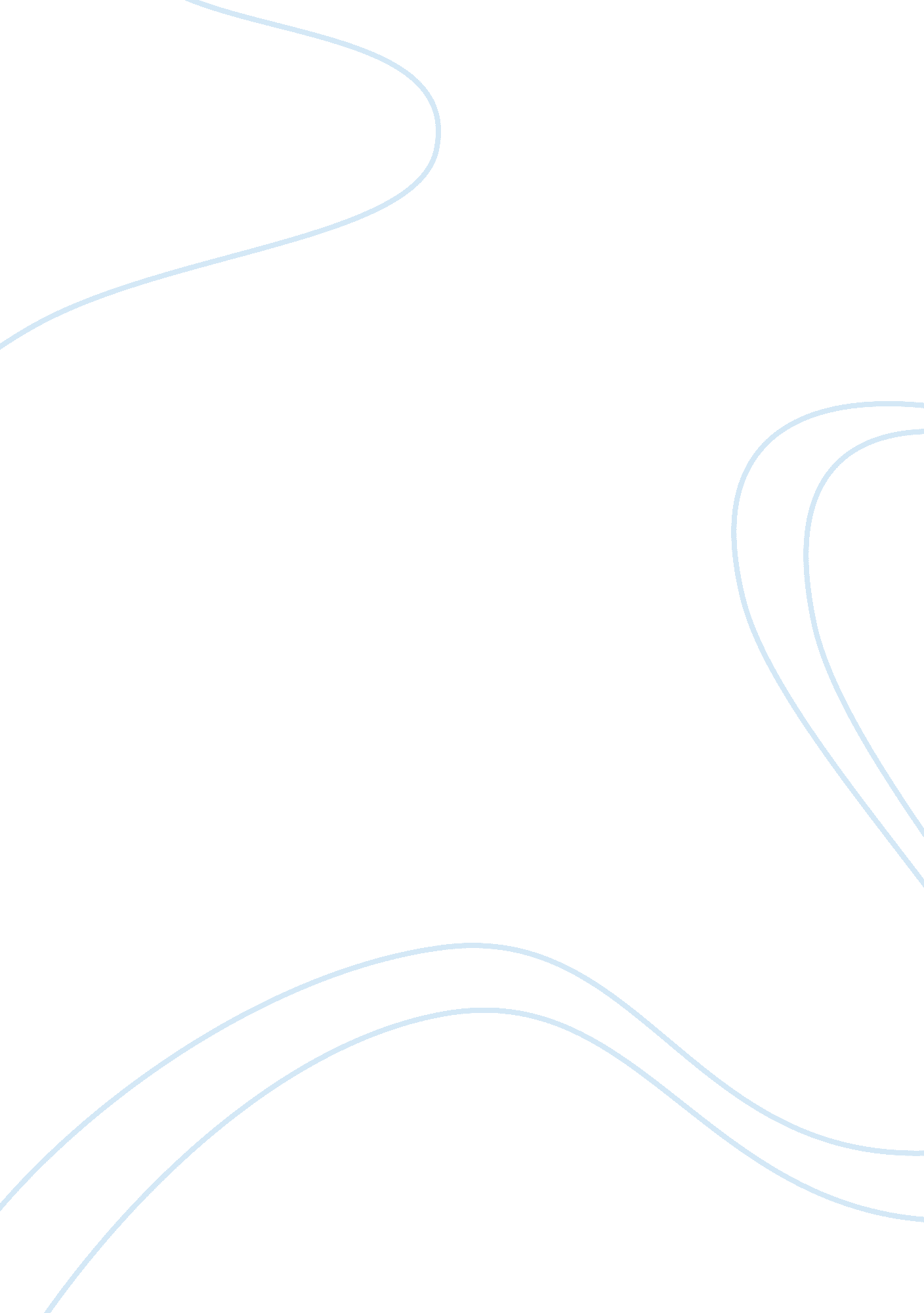 The renaissanceArt & Culture, Renaissance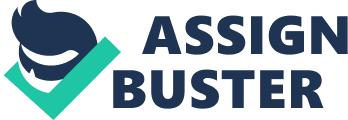 " The Renaissance was a cultural movement that pned the period roughly from the 14th to the 17th century' (Renaissance History, 2008). It is a French word for rebirth. It also a revival of the classical art and intellect of Ancient Greece and Rome. The art in the Renaissance time was more life-like and contained perspective. (Interactive Schooling, 2013). It was perceived as a " rebirth" of ancient traditions, and later on it was a tradition. Some famous artists from the Renaissance were Leonardo Ad Vinci, Tinderbox, Ghetto, Raphael, etc. Now their painting are something really valuable and significant. The printing press was invented by Johannes Gutenberg in 1439 he changed the lives of people in Europe and, eventually, all over the world. A printing press is a device that uses pressure to transfer an image from some sort of prepared, inked surface to a receiving surface, like paper or cloth. (Weeklies, 2007). It was one of the great inventions of the modern age. During the renaissance in geography, astronomy, chemistry, physics, mathematics, manufacturing, and engineering occurred some great advances, sciencein those times was something that not everybody could know like now. Renaissance science spawned the Scientific Revolution; science and technologybegan a cycle of mutual advancement". (Winnie Whish, 2008). Some important Renaissance technologies were; mining and metallurgy, blast furnace enabled iron to be produced in significant quantities, finery forge enabled pig iron into bar iron, slitting mill chained the production of iron rods for nail making, smelt mill increased the output of lead over previous methods. Renaissance artists and architects, produced some of the finest works that we know now. " The Protestant Reformation during the 16th century in Europe ushered in a new artistic tradition that embraced the Protestant agenda and diverged drastically from the southern European tradition and the humanist art produced during the high Renaissance". (Art History, 2012) 